СПИД. Как уберечься от беды?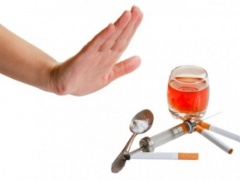 Избегай контакта с жидкостями из организма другого человека.Остерегайся любого контакта с чужой кровью.Никогда не пользуйся чужими маникюрными ножницами, зубной щёткой.Знай, что уколы должны делаться одноразовыми шприцами. Не дерись! Все разногласия старайся решить мирным путём.Не целуйся в губы, т.к. вирус живёт в слюне и может попасть в ранку на губе.Не поднимай и не трогай выброшенные иглы, лезвия, шприцы и др. предметы, которыми можно пораниться или уколоться. Т.к. они могут оказаться зараженными вирусом. Будь осторожен. Помни, НИКТО НЕ ПОЗАБОТИТСЯ О ТВОЙ БЕЗОПАСТНОСТИ ЛУЧШЕ, ЧЕМ ТЫ САМ!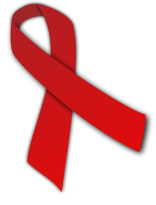 http://bibliobiblio.jimdo.com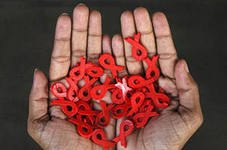 